An die 
Personalräte der SchulenSaarlouis, 10.05.2021Liebe Kolleginnen und Kollegen,im Namen des SLLV gratuliere ich Ihnen herzlich zur Wahl als Personalrat/ Personalrätin an Ihrer Schule. Sie übernehmen damit eine wichtige Aufgabe innerhalb Ihres Kollegiums.
In den letzten Jahren haben wir für die neu gewählten Personalräte nach Ablauf der Wahlen jeweils zeitnah eine Schulung angeboten, um Sie mit den Aufgaben, Pflichten und Rechten, die Sie erwarten, vertraut zu machen. Leider lassen die pandemiebedingten Einschränkungen dies momentan nicht zu.Um Sie dennoch zeitnah zu informieren, erhalten Sie mit dieser Post eine Übersicht über die wichtigsten Arbeitsbereiche der örtlichen Personalräte.Die Fortbildung werden wir nachholen, sobald es die Voraussetzungen zulassen.Wir wünschen Ihnen viel Erfolg und Freude bei Ihrer Arbeit und stehen für Rückfragen zur Verfügung.Mit freundlichen Grüßen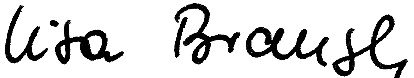 Landesvorsitzende